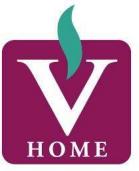 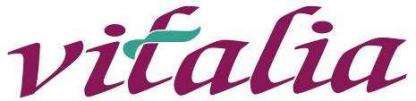 RESPONSABLES EN AUSENCIA DE DIRECCIÓN